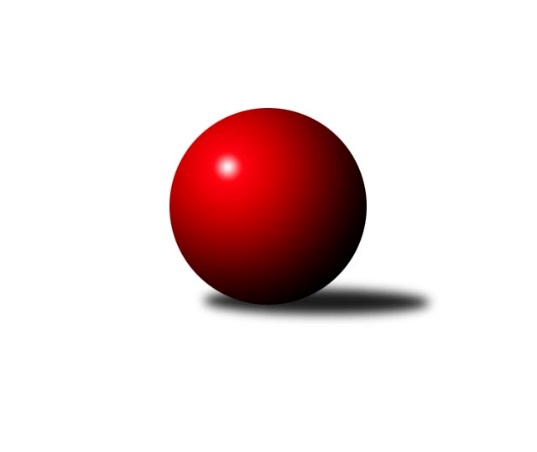 Č.4Ročník 2019/2020	4.5.2024 Severomoravská divize 2019/2020Statistika 4. kolaTabulka družstev:		družstvo	záp	výh	rem	proh	skore	sety	průměr	body	plné	dorážka	chyby	1.	SKK Ostrava ˝A˝	4	4	0	0	24.0 : 8.0 	(29.0 : 19.0)	2635	8	1794	841	27	2.	KK Šumperk A	4	4	0	0	23.5 : 8.5 	(30.5 : 17.5)	2656	8	1808	848	29.3	3.	KK Minerva Opava ˝A˝	4	3	0	1	20.0 : 12.0 	(25.0 : 23.0)	2512	6	1730	782	29.5	4.	TJ Sokol Michálkovice ˝A˝	3	2	1	0	16.0 : 8.0 	(20.5 : 15.5)	2485	5	1723	762	40	5.	SKK Jeseník ˝A˝	3	2	0	1	13.0 : 11.0 	(17.0 : 19.0)	2554	4	1757	798	37	6.	TJ Sokol Bohumín ˝B˝	3	1	1	1	13.0 : 11.0 	(20.0 : 16.0)	2552	3	1761	791	38	7.	TJ VOKD Poruba ˝A˝	4	1	1	2	17.0 : 15.0 	(28.5 : 19.5)	2547	3	1766	781	39.8	8.	TJ Odry ˝B˝	2	1	0	1	8.0 : 8.0 	(13.0 : 11.0)	2527	2	1764	763	35	9.	TJ Opava ˝B˝	3	1	0	2	9.0 : 15.0 	(14.0 : 22.0)	2434	2	1698	736	48.7	10.	TJ Sokol Sedlnice ˝A˝	4	0	1	3	10.5 : 21.5 	(20.5 : 27.5)	2559	1	1768	791	39.5	11.	TJ Sokol Mohelnice A	4	0	0	4	8.0 : 24.0 	(20.0 : 28.0)	2466	0	1709	757	43.3	12.	HKK Olomouc ˝B˝	4	0	0	4	6.0 : 26.0 	(14.0 : 34.0)	2464	0	1716	747	42.5Tabulka doma:		družstvo	záp	výh	rem	proh	skore	sety	průměr	body	maximum	minimum	1.	KK Minerva Opava ˝A˝	3	3	0	0	17.0 : 7.0 	(21.0 : 15.0)	2590	6	2625	2544	2.	KK Šumperk A	2	2	0	0	11.5 : 4.5 	(15.5 : 8.5)	2727	4	2806	2648	3.	SKK Ostrava ˝A˝	2	2	0	0	11.0 : 5.0 	(12.0 : 12.0)	2444	4	2450	2437	4.	TJ VOKD Poruba ˝A˝	2	1	1	0	11.0 : 5.0 	(16.5 : 7.5)	2601	3	2665	2536	5.	TJ Sokol Bohumín ˝B˝	1	1	0	0	6.0 : 2.0 	(9.0 : 3.0)	2567	2	2567	2567	6.	TJ Sokol Michálkovice ˝A˝	1	1	0	0	6.0 : 2.0 	(7.0 : 5.0)	2446	2	2446	2446	7.	TJ Odry ˝B˝	2	1	0	1	8.0 : 8.0 	(13.0 : 11.0)	2527	2	2563	2490	8.	TJ Opava ˝B˝	2	1	0	1	8.0 : 8.0 	(11.0 : 13.0)	2494	2	2541	2447	9.	TJ Sokol Sedlnice ˝A˝	2	0	1	1	6.0 : 10.0 	(11.0 : 13.0)	2461	1	2524	2397	10.	TJ Sokol Mohelnice A	1	0	0	1	2.0 : 6.0 	(6.0 : 6.0)	2552	0	2552	2552	11.	SKK Jeseník ˝A˝	1	0	0	1	2.0 : 6.0 	(5.0 : 7.0)	2501	0	2501	2501	12.	HKK Olomouc ˝B˝	2	0	0	2	2.0 : 14.0 	(6.0 : 18.0)	2641	0	2677	2604Tabulka venku:		družstvo	záp	výh	rem	proh	skore	sety	průměr	body	maximum	minimum	1.	SKK Ostrava ˝A˝	2	2	0	0	13.0 : 3.0 	(17.0 : 7.0)	2731	4	2834	2628	2.	KK Šumperk A	2	2	0	0	12.0 : 4.0 	(15.0 : 9.0)	2621	4	2719	2522	3.	SKK Jeseník ˝A˝	2	2	0	0	11.0 : 5.0 	(12.0 : 12.0)	2581	4	2581	2581	4.	TJ Sokol Michálkovice ˝A˝	2	1	1	0	10.0 : 6.0 	(13.5 : 10.5)	2504	3	2511	2497	5.	TJ Sokol Bohumín ˝B˝	2	0	1	1	7.0 : 9.0 	(11.0 : 13.0)	2545	1	2545	2544	6.	TJ Odry ˝B˝	0	0	0	0	0.0 : 0.0 	(0.0 : 0.0)	0	0	0	0	7.	KK Minerva Opava ˝A˝	1	0	0	1	3.0 : 5.0 	(4.0 : 8.0)	2434	0	2434	2434	8.	TJ Opava ˝B˝	1	0	0	1	1.0 : 7.0 	(3.0 : 9.0)	2374	0	2374	2374	9.	TJ VOKD Poruba ˝A˝	2	0	0	2	6.0 : 10.0 	(12.0 : 12.0)	2520	0	2622	2418	10.	TJ Sokol Sedlnice ˝A˝	2	0	0	2	4.5 : 11.5 	(9.5 : 14.5)	2608	0	2629	2587	11.	HKK Olomouc ˝B˝	2	0	0	2	4.0 : 12.0 	(8.0 : 16.0)	2375	0	2456	2294	12.	TJ Sokol Mohelnice A	3	0	0	3	6.0 : 18.0 	(14.0 : 22.0)	2437	0	2485	2385Tabulka podzimní části:		družstvo	záp	výh	rem	proh	skore	sety	průměr	body	doma	venku	1.	SKK Ostrava ˝A˝	4	4	0	0	24.0 : 8.0 	(29.0 : 19.0)	2635	8 	2 	0 	0 	2 	0 	0	2.	KK Šumperk A	4	4	0	0	23.5 : 8.5 	(30.5 : 17.5)	2656	8 	2 	0 	0 	2 	0 	0	3.	KK Minerva Opava ˝A˝	4	3	0	1	20.0 : 12.0 	(25.0 : 23.0)	2512	6 	3 	0 	0 	0 	0 	1	4.	TJ Sokol Michálkovice ˝A˝	3	2	1	0	16.0 : 8.0 	(20.5 : 15.5)	2485	5 	1 	0 	0 	1 	1 	0	5.	SKK Jeseník ˝A˝	3	2	0	1	13.0 : 11.0 	(17.0 : 19.0)	2554	4 	0 	0 	1 	2 	0 	0	6.	TJ Sokol Bohumín ˝B˝	3	1	1	1	13.0 : 11.0 	(20.0 : 16.0)	2552	3 	1 	0 	0 	0 	1 	1	7.	TJ VOKD Poruba ˝A˝	4	1	1	2	17.0 : 15.0 	(28.5 : 19.5)	2547	3 	1 	1 	0 	0 	0 	2	8.	TJ Odry ˝B˝	2	1	0	1	8.0 : 8.0 	(13.0 : 11.0)	2527	2 	1 	0 	1 	0 	0 	0	9.	TJ Opava ˝B˝	3	1	0	2	9.0 : 15.0 	(14.0 : 22.0)	2434	2 	1 	0 	1 	0 	0 	1	10.	TJ Sokol Sedlnice ˝A˝	4	0	1	3	10.5 : 21.5 	(20.5 : 27.5)	2559	1 	0 	1 	1 	0 	0 	2	11.	TJ Sokol Mohelnice A	4	0	0	4	8.0 : 24.0 	(20.0 : 28.0)	2466	0 	0 	0 	1 	0 	0 	3	12.	HKK Olomouc ˝B˝	4	0	0	4	6.0 : 26.0 	(14.0 : 34.0)	2464	0 	0 	0 	2 	0 	0 	2Tabulka jarní části:		družstvo	záp	výh	rem	proh	skore	sety	průměr	body	doma	venku	1.	TJ Odry ˝B˝	0	0	0	0	0.0 : 0.0 	(0.0 : 0.0)	0	0 	0 	0 	0 	0 	0 	0 	2.	SKK Jeseník ˝A˝	0	0	0	0	0.0 : 0.0 	(0.0 : 0.0)	0	0 	0 	0 	0 	0 	0 	0 	3.	TJ Sokol Bohumín ˝B˝	0	0	0	0	0.0 : 0.0 	(0.0 : 0.0)	0	0 	0 	0 	0 	0 	0 	0 	4.	KK Šumperk A	0	0	0	0	0.0 : 0.0 	(0.0 : 0.0)	0	0 	0 	0 	0 	0 	0 	0 	5.	TJ Sokol Mohelnice A	0	0	0	0	0.0 : 0.0 	(0.0 : 0.0)	0	0 	0 	0 	0 	0 	0 	0 	6.	TJ Opava ˝B˝	0	0	0	0	0.0 : 0.0 	(0.0 : 0.0)	0	0 	0 	0 	0 	0 	0 	0 	7.	TJ Sokol Michálkovice ˝A˝	0	0	0	0	0.0 : 0.0 	(0.0 : 0.0)	0	0 	0 	0 	0 	0 	0 	0 	8.	TJ Sokol Sedlnice ˝A˝	0	0	0	0	0.0 : 0.0 	(0.0 : 0.0)	0	0 	0 	0 	0 	0 	0 	0 	9.	KK Minerva Opava ˝A˝	0	0	0	0	0.0 : 0.0 	(0.0 : 0.0)	0	0 	0 	0 	0 	0 	0 	0 	10.	SKK Ostrava ˝A˝	0	0	0	0	0.0 : 0.0 	(0.0 : 0.0)	0	0 	0 	0 	0 	0 	0 	0 	11.	HKK Olomouc ˝B˝	0	0	0	0	0.0 : 0.0 	(0.0 : 0.0)	0	0 	0 	0 	0 	0 	0 	0 	12.	TJ VOKD Poruba ˝A˝	0	0	0	0	0.0 : 0.0 	(0.0 : 0.0)	0	0 	0 	0 	0 	0 	0 	0 Zisk bodů pro družstvo:		jméno hráče	družstvo	body	zápasy	v %	dílčí body	sety	v %	1.	Pavel Košťál 	KK Šumperk A 	4	/	4	(100%)	7	/	8	(88%)	2.	Roman Honl 	TJ Sokol Bohumín ˝B˝ 	3	/	3	(100%)	6	/	6	(100%)	3.	Vladimír Korta 	SKK Ostrava ˝A˝ 	3	/	3	(100%)	6	/	6	(100%)	4.	Jan Pavlosek 	SKK Ostrava ˝A˝ 	3	/	3	(100%)	5	/	6	(83%)	5.	Josef Linhart 	TJ Sokol Michálkovice ˝A˝ 	3	/	3	(100%)	5	/	6	(83%)	6.	Václav Smejkal 	SKK Jeseník ˝A˝ 	3	/	3	(100%)	5	/	6	(83%)	7.	Michal Zych 	TJ Sokol Michálkovice ˝A˝ 	3	/	3	(100%)	5	/	6	(83%)	8.	Jiří Řepecký 	TJ Sokol Michálkovice ˝A˝ 	3	/	3	(100%)	5	/	6	(83%)	9.	Luděk Slanina 	KK Minerva Opava ˝A˝ 	3	/	3	(100%)	5	/	6	(83%)	10.	Jaromír Rabenseifner 	KK Šumperk A 	3	/	4	(75%)	7	/	8	(88%)	11.	Michal Bezruč 	TJ VOKD Poruba ˝A˝ 	3	/	4	(75%)	6.5	/	8	(81%)	12.	Pavel Hrabec 	TJ VOKD Poruba ˝A˝ 	3	/	4	(75%)	6	/	8	(75%)	13.	Martin Macas 	TJ Sokol Mohelnice A 	3	/	4	(75%)	6	/	8	(75%)	14.	Jiří Kratoš 	TJ VOKD Poruba ˝A˝ 	3	/	4	(75%)	6	/	8	(75%)	15.	Milan Janyška 	TJ Sokol Sedlnice ˝A˝ 	3	/	4	(75%)	5.5	/	8	(69%)	16.	Aleš Fischer 	KK Minerva Opava ˝A˝ 	3	/	4	(75%)	5	/	8	(63%)	17.	Miroslav Smrčka 	KK Šumperk A 	3	/	4	(75%)	5	/	8	(63%)	18.	Rostislav Biolek 	KK Šumperk A 	2.5	/	4	(63%)	5	/	8	(63%)	19.	Jana Frydrychová 	TJ Odry ˝B˝ 	2	/	2	(100%)	4	/	4	(100%)	20.	Zdeněk Skala 	TJ Sokol Sedlnice ˝A˝ 	2	/	2	(100%)	3	/	4	(75%)	21.	Dominik Böhm 	SKK Ostrava ˝A˝ 	2	/	2	(100%)	3	/	4	(75%)	22.	Zdeněk Kuna 	SKK Ostrava ˝A˝ 	2	/	2	(100%)	3	/	4	(75%)	23.	Libor Krajčí 	TJ Sokol Bohumín ˝B˝ 	2	/	2	(100%)	3	/	4	(75%)	24.	Jaroslava Havranová 	HKK Olomouc ˝B˝ 	2	/	2	(100%)	3	/	4	(75%)	25.	Jan Stuchlík 	TJ Sokol Sedlnice ˝A˝ 	2	/	3	(67%)	4	/	6	(67%)	26.	Martin Ščerba 	TJ Sokol Michálkovice ˝A˝ 	2	/	3	(67%)	3.5	/	6	(58%)	27.	Pavel Martinec 	KK Minerva Opava ˝A˝ 	2	/	3	(67%)	3	/	6	(50%)	28.	Rudolf Tvrdoň 	TJ Opava ˝B˝ 	2	/	3	(67%)	3	/	6	(50%)	29.	Svatopluk Kříž 	TJ Opava ˝B˝ 	2	/	3	(67%)	3	/	6	(50%)	30.	Radek Foltýn 	SKK Ostrava ˝A˝ 	2	/	3	(67%)	3	/	6	(50%)	31.	Pavel Hannig 	SKK Jeseník ˝A˝ 	2	/	3	(67%)	3	/	6	(50%)	32.	Lada Péli 	TJ Sokol Bohumín ˝B˝ 	2	/	3	(67%)	3	/	6	(50%)	33.	Adam Chvostek 	TJ Sokol Sedlnice ˝A˝ 	2	/	3	(67%)	2	/	6	(33%)	34.	Milan Šula 	TJ Sokol Mohelnice A 	2	/	4	(50%)	5.5	/	8	(69%)	35.	Jiří Trnka 	SKK Ostrava ˝A˝ 	2	/	4	(50%)	5	/	8	(63%)	36.	Marek Zapletal 	KK Šumperk A 	2	/	4	(50%)	4	/	8	(50%)	37.	Jan Míka 	TJ VOKD Poruba ˝A˝ 	2	/	4	(50%)	3.5	/	8	(44%)	38.	Zdeněk Chlopčík 	KK Minerva Opava ˝A˝ 	2	/	4	(50%)	3	/	8	(38%)	39.	Miroslav Mikulský 	TJ Sokol Sedlnice ˝A˝ 	1.5	/	4	(38%)	3	/	8	(38%)	40.	Gabriela Beinhauerová 	KK Minerva Opava ˝A˝ 	1	/	1	(100%)	2	/	2	(100%)	41.	Lenka Pouchlá 	SKK Ostrava ˝A˝ 	1	/	1	(100%)	2	/	2	(100%)	42.	Lukáš Trojek 	TJ VOKD Poruba ˝A˝ 	1	/	1	(100%)	2	/	2	(100%)	43.	Martin Zavacký 	SKK Jeseník ˝A˝ 	1	/	1	(100%)	2	/	2	(100%)	44.	Miroslav Vala 	SKK Jeseník ˝A˝ 	1	/	1	(100%)	1	/	2	(50%)	45.	Ludovít Kumi 	TJ Sokol Mohelnice A 	1	/	1	(100%)	1	/	2	(50%)	46.	Zdeněk Štohanzl 	KK Minerva Opava ˝A˝ 	1	/	1	(100%)	1	/	2	(50%)	47.	Rostislav Krejčí 	TJ Sokol Mohelnice A 	1	/	1	(100%)	1	/	2	(50%)	48.	Vojtěch Rozkopal 	TJ Odry ˝B˝ 	1	/	2	(50%)	3	/	4	(75%)	49.	Stanislava Ovšáková 	TJ Odry ˝B˝ 	1	/	2	(50%)	2	/	4	(50%)	50.	Petra Rosypalová 	SKK Jeseník ˝A˝ 	1	/	2	(50%)	2	/	4	(50%)	51.	Martin Orálek 	TJ Opava ˝B˝ 	1	/	2	(50%)	2	/	4	(50%)	52.	Břetislav Mrkvica 	TJ Opava ˝B˝ 	1	/	2	(50%)	2	/	4	(50%)	53.	Štefan Dendis 	TJ Sokol Bohumín ˝B˝ 	1	/	2	(50%)	2	/	4	(50%)	54.	Karel Šnajdárek 	TJ Odry ˝B˝ 	1	/	2	(50%)	2	/	4	(50%)	55.	Jan Frydrych 	TJ Odry ˝B˝ 	1	/	2	(50%)	1	/	4	(25%)	56.	Zbyněk Sobota 	HKK Olomouc ˝B˝ 	1	/	2	(50%)	1	/	4	(25%)	57.	Dalibor Hamrozy 	TJ Sokol Bohumín ˝B˝ 	1	/	3	(33%)	4	/	6	(67%)	58.	František Vícha 	KK Minerva Opava ˝A˝ 	1	/	3	(33%)	3	/	6	(50%)	59.	Petr Řepecký 	TJ Sokol Michálkovice ˝A˝ 	1	/	3	(33%)	2	/	6	(33%)	60.	Jaromíra Smejkalová 	SKK Jeseník ˝A˝ 	1	/	3	(33%)	2	/	6	(33%)	61.	Václav Bohačík 	TJ Opava ˝B˝ 	1	/	3	(33%)	2	/	6	(33%)	62.	Miroslav Dokoupil 	HKK Olomouc ˝B˝ 	1	/	3	(33%)	2	/	6	(33%)	63.	Josef Šrámek 	HKK Olomouc ˝B˝ 	1	/	3	(33%)	2	/	6	(33%)	64.	Miroslav Pytel 	SKK Ostrava ˝A˝ 	1	/	3	(33%)	1	/	6	(17%)	65.	Dušan Říha 	HKK Olomouc ˝B˝ 	1	/	4	(25%)	4	/	8	(50%)	66.	Jaroslav Jílek 	TJ Sokol Mohelnice A 	1	/	4	(25%)	3.5	/	8	(44%)	67.	Jan Strnadel 	KK Minerva Opava ˝A˝ 	1	/	4	(25%)	3	/	8	(38%)	68.	Pavel Heinisch 	KK Šumperk A 	1	/	4	(25%)	2.5	/	8	(31%)	69.	Petr Oravec 	TJ VOKD Poruba ˝A˝ 	1	/	4	(25%)	2.5	/	8	(31%)	70.	Radomila Janoudová 	SKK Jeseník ˝A˝ 	0	/	1	(0%)	1	/	2	(50%)	71.	Jiří Kropáč 	HKK Olomouc ˝B˝ 	0	/	1	(0%)	0	/	2	(0%)	72.	Tomáš Sobotík 	TJ Sokol Sedlnice ˝A˝ 	0	/	1	(0%)	0	/	2	(0%)	73.	Renata Semlerová 	TJ Sokol Mohelnice A 	0	/	1	(0%)	0	/	2	(0%)	74.	Milan Franer 	TJ Opava ˝B˝ 	0	/	1	(0%)	0	/	2	(0%)	75.	Daniel Dudek 	TJ Sokol Michálkovice ˝A˝ 	0	/	1	(0%)	0	/	2	(0%)	76.	Ladislav Petr 	TJ Sokol Sedlnice ˝A˝ 	0	/	1	(0%)	0	/	2	(0%)	77.	Jaroslav Kopáč 	HKK Olomouc ˝B˝ 	0	/	1	(0%)	0	/	2	(0%)	78.	Josef Jurášek 	TJ Sokol Michálkovice ˝A˝ 	0	/	1	(0%)	0	/	2	(0%)	79.	Petra Rosypalová 	SKK Jeseník ˝A˝ 	0	/	1	(0%)	0	/	2	(0%)	80.	Dagmar Jílková 	TJ Sokol Mohelnice A 	0	/	1	(0%)	0	/	2	(0%)	81.	Jan Ščerba 	TJ Sokol Michálkovice ˝A˝ 	0	/	1	(0%)	0	/	2	(0%)	82.	Josef Plšek 	KK Minerva Opava ˝A˝ 	0	/	1	(0%)	0	/	2	(0%)	83.	Tereza Moravcová 	SKK Jeseník ˝A˝ 	0	/	1	(0%)	0	/	2	(0%)	84.	Mariusz Gierczak 	TJ Opava ˝B˝ 	0	/	1	(0%)	0	/	2	(0%)	85.	Zdeněk Šebesta 	TJ Sokol Mohelnice A 	0	/	1	(0%)	0	/	2	(0%)	86.	Martin Skopal 	TJ VOKD Poruba ˝A˝ 	0	/	2	(0%)	2	/	4	(50%)	87.	Martina Honlová 	TJ Sokol Bohumín ˝B˝ 	0	/	2	(0%)	1	/	4	(25%)	88.	Petr Šulák 	SKK Jeseník ˝A˝ 	0	/	2	(0%)	1	/	4	(25%)	89.	Marie Říhová 	HKK Olomouc ˝B˝ 	0	/	2	(0%)	1	/	4	(25%)	90.	Jan Kořený 	TJ Opava ˝B˝ 	0	/	2	(0%)	1	/	4	(25%)	91.	Ondřej Gajdičiar 	TJ Odry ˝B˝ 	0	/	2	(0%)	1	/	4	(25%)	92.	Kateřina Bajerová 	HKK Olomouc ˝B˝ 	0	/	2	(0%)	0	/	4	(0%)	93.	Martin Jašek 	TJ Sokol Mohelnice A 	0	/	3	(0%)	2	/	6	(33%)	94.	Petr Kowalczyk 	TJ Sokol Sedlnice ˝A˝ 	0	/	3	(0%)	2	/	6	(33%)	95.	Miroslav Složil 	SKK Ostrava ˝A˝ 	0	/	3	(0%)	1	/	6	(17%)	96.	Antonín Jašek 	TJ Sokol Mohelnice A 	0	/	3	(0%)	1	/	6	(17%)	97.	René Světlík 	TJ Sokol Bohumín ˝B˝ 	0	/	3	(0%)	1	/	6	(17%)	98.	Lukáš Koliba 	TJ Sokol Sedlnice ˝A˝ 	0	/	3	(0%)	1	/	6	(17%)	99.	Leopold Jašek 	HKK Olomouc ˝B˝ 	0	/	4	(0%)	1	/	8	(13%)Průměry na kuželnách:		kuželna	průměr	plné	dorážka	chyby	výkon na hráče	1.	HKK Olomouc, 1-4	2708	1864	843	30.3	(451.4)	2.	KK Šumperk, 1-4	2676	1819	856	38.0	(446.0)	3.	TJ MEZ Mohelnice, 1-2	2566	1751	815	31.5	(427.8)	4.	SKK Jeseník, 1-4	2564	1736	828	31.5	(427.4)	5.	TJ VOKD Poruba, 1-4	2549	1763	786	44.0	(424.9)	6.	Minerva Opava, 1-2	2546	1739	807	30.3	(424.3)	7.	TJ Sokol Bohumín, 1-4	2504	1759	744	48.8	(417.3)	8.	TJ Opava, 1-4	2502	1738	764	48.3	(417.1)	9.	TJ Odry, 1-2	2495	1730	765	36.7	(415.9)	10.	TJ Sokol Sedlnice, 1-2	2490	1713	777	40.3	(415.1)	11.	SKK Ostrava, 1-2	2422	1678	744	33.0	(403.8)	12.	TJ Michalkovice, 1-2	2409	1679	729	42.3	(401.5)Nejlepší výkony na kuželnách:HKK Olomouc, 1-4SKK Ostrava ˝A˝	2834	4. kolo	Josef Šrámek 	HKK Olomouc ˝B˝	506	2. koloKK Šumperk A	2719	2. kolo	Jaroslava Havranová 	HKK Olomouc ˝B˝	492	4. koloHKK Olomouc ˝B˝	2677	4. kolo	Jiří Trnka 	SKK Ostrava ˝A˝	481	4. koloHKK Olomouc ˝B˝	2604	2. kolo	Dominik Böhm 	SKK Ostrava ˝A˝	480	4. kolo		. kolo	Lenka Pouchlá 	SKK Ostrava ˝A˝	476	4. kolo		. kolo	Miroslav Složil 	SKK Ostrava ˝A˝	468	4. kolo		. kolo	Zdeněk Kuna 	SKK Ostrava ˝A˝	466	4. kolo		. kolo	Vladimír Korta 	SKK Ostrava ˝A˝	463	4. kolo		. kolo	Dušan Říha 	HKK Olomouc ˝B˝	461	4. kolo		. kolo	Miroslav Smrčka 	KK Šumperk A	460	2. koloKK Šumperk, 1-4KK Šumperk A	2806	3. kolo	Marek Zapletal 	KK Šumperk A	492	3. koloKK Šumperk A	2648	1. kolo	Miroslav Smrčka 	KK Šumperk A	478	1. koloTJ Sokol Sedlnice ˝A˝	2629	3. kolo	Jaromír Rabenseifner 	KK Šumperk A	473	3. koloTJ VOKD Poruba ˝A˝	2622	1. kolo	Miroslav Smrčka 	KK Šumperk A	472	3. kolo		. kolo	Jiří Kratoš 	TJ VOKD Poruba ˝A˝	471	1. kolo		. kolo	Pavel Košťál 	KK Šumperk A	463	3. kolo		. kolo	Milan Janyška 	TJ Sokol Sedlnice ˝A˝	463	3. kolo		. kolo	Michal Bezruč 	TJ VOKD Poruba ˝A˝	463	1. kolo		. kolo	Pavel Heinisch 	KK Šumperk A	461	3. kolo		. kolo	Jan Stuchlík 	TJ Sokol Sedlnice ˝A˝	455	3. koloTJ MEZ Mohelnice, 1-2SKK Jeseník ˝A˝	2581	3. kolo	Martin Macas 	TJ Sokol Mohelnice A	473	3. koloTJ Sokol Mohelnice A	2552	3. kolo	Pavel Hannig 	SKK Jeseník ˝A˝	472	3. kolo		. kolo	Martin Zavacký 	SKK Jeseník ˝A˝	444	3. kolo		. kolo	Milan Šula 	TJ Sokol Mohelnice A	428	3. kolo		. kolo	Petr Šulák 	SKK Jeseník ˝A˝	427	3. kolo		. kolo	Renata Semlerová 	TJ Sokol Mohelnice A	425	3. kolo		. kolo	Antonín Jašek 	TJ Sokol Mohelnice A	422	3. kolo		. kolo	Václav Smejkal 	SKK Jeseník ˝A˝	419	3. kolo		. kolo	Jaromíra Smejkalová 	SKK Jeseník ˝A˝	414	3. kolo		. kolo	Jaroslav Jílek 	TJ Sokol Mohelnice A	406	3. koloSKK Jeseník, 1-4SKK Ostrava ˝A˝	2628	2. kolo	Václav Smejkal 	SKK Jeseník ˝A˝	466	2. koloSKK Jeseník ˝A˝	2501	2. kolo	Jaromíra Smejkalová 	SKK Jeseník ˝A˝	464	2. kolo		. kolo	Jiří Trnka 	SKK Ostrava ˝A˝	459	2. kolo		. kolo	Vladimír Korta 	SKK Ostrava ˝A˝	444	2. kolo		. kolo	Miroslav Pytel 	SKK Ostrava ˝A˝	437	2. kolo		. kolo	Jan Pavlosek 	SKK Ostrava ˝A˝	435	2. kolo		. kolo	Miroslav Složil 	SKK Ostrava ˝A˝	435	2. kolo		. kolo	Radek Foltýn 	SKK Ostrava ˝A˝	418	2. kolo		. kolo	Petr Šulák 	SKK Jeseník ˝A˝	403	2. kolo		. kolo	Pavel Hannig 	SKK Jeseník ˝A˝	403	2. koloTJ VOKD Poruba, 1-4TJ VOKD Poruba ˝A˝	2665	4. kolo	Martin Macas 	TJ Sokol Mohelnice A	463	4. koloTJ VOKD Poruba ˝A˝	2536	2. kolo	Petr Oravec 	TJ VOKD Poruba ˝A˝	453	4. koloTJ Sokol Michálkovice ˝A˝	2511	2. kolo	Lukáš Trojek 	TJ VOKD Poruba ˝A˝	450	4. koloTJ Sokol Mohelnice A	2485	4. kolo	Jan Míka 	TJ VOKD Poruba ˝A˝	450	4. kolo		. kolo	Petr Oravec 	TJ VOKD Poruba ˝A˝	450	2. kolo		. kolo	Jiří Kratoš 	TJ VOKD Poruba ˝A˝	447	4. kolo		. kolo	Michal Bezruč 	TJ VOKD Poruba ˝A˝	446	2. kolo		. kolo	Milan Šula 	TJ Sokol Mohelnice A	444	4. kolo		. kolo	Pavel Hrabec 	TJ VOKD Poruba ˝A˝	441	4. kolo		. kolo	Michal Zych 	TJ Sokol Michálkovice ˝A˝	434	2. koloMinerva Opava, 1-2KK Minerva Opava ˝A˝	2625	1. kolo	Luděk Slanina 	KK Minerva Opava ˝A˝	475	1. koloKK Minerva Opava ˝A˝	2602	4. kolo	Luděk Slanina 	KK Minerva Opava ˝A˝	466	4. koloTJ Sokol Sedlnice ˝A˝	2587	1. kolo	Milan Janyška 	TJ Sokol Sedlnice ˝A˝	464	1. koloTJ Sokol Bohumín ˝B˝	2544	4. kolo	Gabriela Beinhauerová 	KK Minerva Opava ˝A˝	451	1. koloKK Minerva Opava ˝A˝	2544	3. kolo	Lukáš Koliba 	TJ Sokol Sedlnice ˝A˝	450	1. koloTJ Opava ˝B˝	2374	3. kolo	Pavel Martinec 	KK Minerva Opava ˝A˝	447	4. kolo		. kolo	Lada Péli 	TJ Sokol Bohumín ˝B˝	447	4. kolo		. kolo	Jan Strnadel 	KK Minerva Opava ˝A˝	442	1. kolo		. kolo	Miroslav Mikulský 	TJ Sokol Sedlnice ˝A˝	436	1. kolo		. kolo	František Vícha 	KK Minerva Opava ˝A˝	435	4. koloTJ Sokol Bohumín, 1-4TJ Sokol Bohumín ˝B˝	2567	1. kolo	Roman Honl 	TJ Sokol Bohumín ˝B˝	489	1. koloTJ Odry ˝B˝	2501	3. kolo	Stanislava Ovšáková 	TJ Odry ˝B˝	477	3. koloTJ Sokol Bohumín ˝B˝	2492	3. kolo	Lada Péli 	TJ Sokol Bohumín ˝B˝	461	1. koloHKK Olomouc ˝B˝	2456	1. kolo	Roman Honl 	TJ Sokol Bohumín ˝B˝	438	3. kolo		. kolo	René Světlík 	TJ Sokol Bohumín ˝B˝	434	3. kolo		. kolo	Lada Péli 	TJ Sokol Bohumín ˝B˝	429	3. kolo		. kolo	Dalibor Hamrozy 	TJ Sokol Bohumín ˝B˝	424	1. kolo		. kolo	Jiří Madecký 	TJ Odry ˝B˝	422	3. kolo		. kolo	Dušan Říha 	HKK Olomouc ˝B˝	421	1. kolo		. kolo	Miroslav Dokoupil 	HKK Olomouc ˝B˝	420	1. koloTJ Opava, 1-4SKK Jeseník ˝A˝	2581	4. kolo	Pavel Hannig 	SKK Jeseník ˝A˝	493	4. koloTJ Opava ˝B˝	2541	4. kolo	Jan Kořený 	TJ Opava ˝B˝	453	4. koloTJ Opava ˝B˝	2447	2. kolo	Milan Šula 	TJ Sokol Mohelnice A	449	2. koloTJ Sokol Mohelnice A	2441	2. kolo	Martin Macas 	TJ Sokol Mohelnice A	448	2. kolo		. kolo	Václav Bohačík 	TJ Opava ˝B˝	445	4. kolo		. kolo	Václav Smejkal 	SKK Jeseník ˝A˝	443	4. kolo		. kolo	Miroslav Vala 	SKK Jeseník ˝A˝	437	4. kolo		. kolo	Petra Rosypalová 	SKK Jeseník ˝A˝	437	4. kolo		. kolo	Svatopluk Kříž 	TJ Opava ˝B˝	431	4. kolo		. kolo	Rudolf Tvrdoň 	TJ Opava ˝B˝	421	2. koloTJ Odry, 1-2TJ Odry ˝B˝	2563	2. kolo	Jana Frydrychová 	TJ Odry ˝B˝	473	4. koloTJ Odry ˝B˝	2530	1. kolo	Stanislava Ovšáková 	TJ Odry ˝B˝	449	2. koloKK Šumperk A	2522	4. kolo	Jana Frydrychová 	TJ Odry ˝B˝	443	1. koloTJ Odry ˝B˝	2490	4. kolo	Stanislava Ovšáková 	TJ Odry ˝B˝	442	1. koloKK Minerva Opava ˝A˝	2434	2. kolo	Pavel Heinisch 	KK Šumperk A	442	4. koloTJ Opava ˝B˝	2434	1. kolo	Jana Frydrychová 	TJ Odry ˝B˝	442	2. kolo		. kolo	Jan Frydrych 	TJ Odry ˝B˝	441	2. kolo		. kolo	Rudolf Tvrdoň 	TJ Opava ˝B˝	437	1. kolo		. kolo	Karel Šnajdárek 	TJ Odry ˝B˝	434	1. kolo		. kolo	Jan Kořený 	TJ Opava ˝B˝	433	1. koloTJ Sokol Sedlnice, 1-2TJ Sokol Bohumín ˝B˝	2545	2. kolo	Roman Honl 	TJ Sokol Bohumín ˝B˝	472	2. koloTJ Sokol Sedlnice ˝A˝	2524	2. kolo	Miroslav Mikulský 	TJ Sokol Sedlnice ˝A˝	467	2. koloTJ Sokol Michálkovice ˝A˝	2497	4. kolo	Libor Krajčí 	TJ Sokol Bohumín ˝B˝	450	2. koloTJ Sokol Sedlnice ˝A˝	2397	4. kolo	Zdeněk Skala 	TJ Sokol Sedlnice ˝A˝	446	4. kolo		. kolo	Adam Chvostek 	TJ Sokol Sedlnice ˝A˝	444	2. kolo		. kolo	Josef Linhart 	TJ Sokol Michálkovice ˝A˝	439	4. kolo		. kolo	Milan Janyška 	TJ Sokol Sedlnice ˝A˝	436	4. kolo		. kolo	Jan Stuchlík 	TJ Sokol Sedlnice ˝A˝	433	2. kolo		. kolo	Dalibor Hamrozy 	TJ Sokol Bohumín ˝B˝	430	2. kolo		. kolo	Jiří Řepecký 	TJ Sokol Michálkovice ˝A˝	430	4. koloSKK Ostrava, 1-2SKK Ostrava ˝A˝	2450	1. kolo	Vladimír Korta 	SKK Ostrava ˝A˝	435	1. koloSKK Ostrava ˝A˝	2437	3. kolo	Jaroslav Jílek 	TJ Sokol Mohelnice A	431	1. koloTJ VOKD Poruba ˝A˝	2418	3. kolo	Michal Bezruč 	TJ VOKD Poruba ˝A˝	431	3. koloTJ Sokol Mohelnice A	2385	1. kolo	Jan Pavlosek 	SKK Ostrava ˝A˝	428	3. kolo		. kolo	Radek Foltýn 	SKK Ostrava ˝A˝	422	3. kolo		. kolo	Zdeněk Kuna 	SKK Ostrava ˝A˝	422	1. kolo		. kolo	Dominik Böhm 	SKK Ostrava ˝A˝	420	3. kolo		. kolo	Martin Macas 	TJ Sokol Mohelnice A	416	1. kolo		. kolo	Jiří Trnka 	SKK Ostrava ˝A˝	413	1. kolo		. kolo	Pavel Hrabec 	TJ VOKD Poruba ˝A˝	410	3. koloTJ Michalkovice, 1-2SKK Jeseník ˝A˝	2467	1. kolo	Pavel Hannig 	SKK Jeseník ˝A˝	467	1. koloTJ Sokol Michálkovice ˝A˝	2446	3. kolo	Jiří Řepecký 	TJ Sokol Michálkovice ˝A˝	441	3. koloTJ Sokol Michálkovice ˝A˝	2430	1. kolo	Václav Smejkal 	SKK Jeseník ˝A˝	440	1. koloHKK Olomouc ˝B˝	2294	3. kolo	Jiří Řepecký 	TJ Sokol Michálkovice ˝A˝	432	1. kolo		. kolo	Jaroslava Havranová 	HKK Olomouc ˝B˝	426	3. kolo		. kolo	Dušan Říha 	HKK Olomouc ˝B˝	425	3. kolo		. kolo	Josef Linhart 	TJ Sokol Michálkovice ˝A˝	421	1. kolo		. kolo	Martin Zavacký 	SKK Jeseník ˝A˝	419	1. kolo		. kolo	Petr Řepecký 	TJ Sokol Michálkovice ˝A˝	415	1. kolo		. kolo	Josef Linhart 	TJ Sokol Michálkovice ˝A˝	410	3. koloČetnost výsledků:	7.0 : 1.0	2x	6.5 : 1.5	1x	6.0 : 2.0	4x	5.0 : 3.0	6x	4.0 : 4.0	2x	3.0 : 5.0	2x	2.0 : 6.0	5x	1.0 : 7.0	2x